KČT, oblast  Královehradeckého kraje, Nádražní 155, 50303 Smiřice V Y H O D N O C E N Írozpočtu a zpráva o hospodaření za rok 2016     peněžní prostředky k 1.1.2016    banka                    123.571,39                                                    pokladna                 37.075,00               celkem k 1.1.2016                                     160.646,39                                                                                                                                       Rozpočet                                                                                                                  P ř í j m y                                                                                           na rok 2017           rozpočtované                      rozpočet                 skutečnostčlenský příspěvek-oblast               103.000,-              106,764,00               107.000,-dotace z ústředí-kalendář                  8.000,-                38.000,00                   8.000,-kal.tur.akcí-poplatek cizí                   1.000,-                 1.300,00                    1.000,-prodej odznaků                                                               2.670,00úroky                                                                                    53,94                      0,-        příjmy rozpočtované              112.000,-              148.787,94               116.000,-       nerozpočtovanéčlenský příspěvek- ústředí                                          204.462,00dotace značení                                                             393,170,00dotace z ústředí – provoz                                              20.590,00dotace z ústředí -RT                                                        8,250,00dotace z ústředí- EURORANDO                                    3.000,00dotace z ústředí – senioři                                                7.600,00dotace od královehradecký kraj                                    25.000,00dotace na značení pro cizí                                             32.100,00 příjmy PP                                                                     979.785,00          příjmy celkem                                                 1 822.744,94        Výdaje     rozpočtovanéakce  „Poslední puchýř“                  20 000,-                     --                         40.000,-akce pro seniory                                  ----                          ----                      15.000,-schůze a školení                               11.000,-                12.244,00                 20.000,-cestovné                                           17.000,-                17.447,00                 20.000,-kal.tur.akci a čest.členové                  8.000,-                12.472,00                 15.000,-provozní režie                                  41.000,-                41.294,00                 45.000,-  spotřeba materiálu – DKP                                                                              25.000,-poštovné,kan.potř.a popl.banky       15.000,-                14.136,00                 16.000,-          výdaje rozpočtované             112 .000,-              97.593,00                196.000,-   nerozpočtovanéposlední puchýř                                                          877.202,00      odvod příspěvků na ústředí                                         204.372,00značení tur.cest                                                            393.170,00značení pro cizí                                                             17.214,00EURORANDO                                                               3.069,00dotace odborům – senioři                                                7.600,00  dotace odborům -RT                                                        8.250,00          výdaje celkem                                                 1 608.470,00Rozdíl příjmů a výdajů za rok 2016                         214.274,94peněžní prostředky k 31.12.2016          banka             358.720,33                                                              pokladna          16.201,00                    celkem k 31.12.2016                               374.921,33                                       VÝSLEDOVKA                           období 01.01.2016 až 31.12.2016firma: KČT,oblast Královehradecká                                       Účet     Název                                                 V období                        NÁKLADY                                                                                                                                           501    * Spotřeba materiálu                                 9.405,00                *510    * poslední puchýř                                  877.202,00                *511    * Opravy a udržování                            410.384,00                *512    * Cestovné                                               17.447,00                *518    * Ostatní služby                                       57.905,00                *521      Mzdové náklady                                      9.000,00                  548    * Ostatní provozní náklady                        3.069,00                *568    * Ostatní finanční náklady                         2.438,00                *581      Odvod příspěvků na ústředí KČT        204.372,00                  582    * Dotace a příspěvky odborům                17.248,00                *Celkem   NÁKLADY                                    1.608.470,00                **         VÝNOSY                                                                                                                                             602    * poslední puchýř                                   979.785,00                *604    * Tržby za zboží                                         2.670,00                *662      Úroky                                                             53,94                  682      Karta EURODEBS-ztráta                              50,00                  684    * Členský příspěvek                                311.176,00                *690      Dotace značení                                      393.170,00                  691    * Dotace z ústředí                                      77.440,00                *692    * Dotace a příspěvky od cizích                  58.400,00                *Celkem   VÝNOSY                                         1.822.744,94                **Celkem   ZISK (- ztráta)                                  214.274,94               ***                                                ROZVAHA                           období 01.01.2016 až 31.12.2016firma: KČT,oblast Královehradecká                                   Účet     Název                           Počát. stav        Má dáti              Dal             Konečný stav                                                                                                                      AKTIVA                                                                                                                                                                                                         211   Pokladna                        37.075,00       106.430,00        127.304,00          16.201,00221   Bankovní účet              123.571,39    1.779.887,94     1.544.739,00        358.720,33261   Peníze na cestě                                        25.000,00          25.000,00               335   Zálohy na provoz                                      7.000,00            7.000,00               378   Jiné pohledávky                                        5.094,00            5.094,00               Celkem   AKTIVA                  160.646,39   1.923.411,94     1.709.137,00       374.921,33                                                                                       PASIVA                                                                                                                                                                                                           325   Ostatní závazky-přeplatky                         26.479,00       26.479,00               428   Nero.zisk min. let             117.807,77                               42.838,62        160.646,39431   Výs. Hosp.  schv. Říz.        42.838,62        42.838,62                              cellkem   PASIVA                      160.646,39        69.317,62       69.317,62        160.646,39Celkem   AKTIVA                     160.646,39   1.923.411,94   1.709.137,00       374.921,33                PASIVA                      160.646,39        69.317,62        69.317,62      160.646,39               rozdíl                                                1.854.094,32   1.639.819,38      214.274,94                          ROZVAHA - součty za střediska                           období 01.01.2016 až 31.12.2016   firma: KČT,oblast Královehradecká                                   Středisko                         Počáteční stav       Obrat MD      Obrat Dal   Konečný stav------------------------------------------------------------------------------------------------------samostatná oblast   AKTIVA       160.646,39     943.626,94     805.456,00     298.817,33                                 PASIVA      160.646,39       42.838,62       69.317,62     187.125,39                                    rozdíl                                 900.788,32     736.138,38     111.691,94 *------------------------------------------------------------------------------------------------------Poslední puchýř     AKTIVA                             979.785,00     903.681,00      76.104,00                                    PASIVA                              26.479,00                            -26.479,00                                    rozdíl                                953.306,00     903.681,00     102.583,00 *------------------------------------------------------------------------------------------------------CELKEM              AKTIVA     160.646,39   1.923.411,94   1.709.137,00     374.921,33                                  PASIVA      160.646,39        69.317,62        69.317,62     160.646,39                                  rozdíl                              1.854.094,32   1.639.819,38     214.274,94 **                                 VÝSLEDOVKA - součty za střediska                           období 01.01.2016 až 31.12.2016                                                                 Stav za období                           Střed.    Název                                  |     Zisk                                   samostatná oblast                    111.691,94         111.691,94          POPU   Poslední puchýř                   102.583,00         102.583,00       --------------------------------------------------------------------------------         Celkem  *                                        214.274,94          214.274,94       --------------------------------------------------------------------------------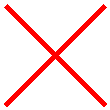  Zhora předkládané přehledy  jsou ve zkrácené verzi. plná verze výsledovky a rozvahy za oblast, i středisko poslední půchář je předložena kontrolní komisi a výboru oblasti.   Nejprve k rekapitulaci příjmů a výdajů posledního puchýře:      Z přiložené  rekapitulace je zřejmé, že ubytování strava, zájezdy a zábavy skončily ziskem 150.111,- Kč, který společně s účastnických poplatkem a startovným od jednodenních účastníků a dotací a darů, byl základem pro možnost čerpat  uznatelné režijní náklady v celkové částce 274.048,- Kč V dotacích bylo uplatněno celkem 143.577,- Kč, zbytek 130.471,- Kč  je   čerpán ze zůstatku.Zde bych chtěl upozornit na to, že na příklad přepravu účastníků, mezi místem ubytování a startem na pochod, případně účast na kulturní akci, která je vykázána v režijních nákladech, byla nutná v důsledku ubytování  účastníků v Lázních  Bělohrad a na Pecce      Z rekapitulace  jako celek je zřejmé, že veškeré služby byly poskytnuty   pro účastníky posledního puchýře se ziskem 102.583,- Kč  při  rentabilitě 11,7 %.        Ze zhora uvedených přehledů je zřejmé, že hospodaření a to jak samotné oblasti tak i posledního puchýře skončilo ziskem. Tato skutečnost však na druhou stranu představuje pro oblast nutnost použít takto získaných prostředků v následujících  letech ve své činnosti. Současně je třeba konstatovat, že rok 2016 byl   mimořádný na dotace.  Od  ústředí KČT  30 000,- Kč za  zveřejnění reklamy  oborové zdravotní pojišťovny na pos-  ledním puchýři,  od ústředí KČT  20 590,-  Kč na činnost, na EURORANDO 3000,- Kč   od královehradeckého kraje 25000,- Kč na úhradu provozních nákladů oblasti.V případě posledního puchýře to jsou dotace od Města Lázně Bělohrad 50 000,- ústředí KČT 50 000,-  královehradeckého  kraje 22 000,-  města Hořic 10 000,-  Nové Paky 5000,-  a darů od Kamenu Ostroměř a DEPRAGu  po 5000,-   Všechny tyto částky a kladný výsledek, který byl dosažen i dodatečně získanými slevami od některých dodavatelů z poskytnutých služeb účastníkům puchýře, jsou příčinou  kladných výsledků hospodaření.V případě zisku samotné oblasti, mimo již zmíněných  dotací podílí se na něm i značkaři, kteří provádějí značení pro různé subjekty na základě smluv o dílo. Z této činnsti bylo dosaženo od roku 2013  kladného zůstatku 64 748,- Kč, i tuto částku bude nutné čerpat.    Na základě všech těchto skutečností jsou v návrhu rozpočtu navrženy vyšší výdaje než příjmy o 80.000,- Kč.Nyní k některým položkám samotné oblasti podrobněji:         Členské příspěvky:za rok 2016 mají všechny odbory členské příspěvky uhrazeny. Odvody na ústředí KČT byly provedeny ve stanovených termínech v celkové částce 204.372,- Kč.Pro letošní rok upozorňuji na nutnost uhradit členské příspěvky nejpozději do 8. března.V této souvislosti upozorňuji na směrnici KČT ORG 3/2016 která pojednává o členských příspěvcích zejména pak na přílohu č.1 kde jsou uvedeny jak jednotlivé částky příspěvků na ústředí, tak i zejména členské výhody/ bonusy. Zde bych chtěl upozornit, že základní  typ členství jich má 6. vlastní slevy na kartu, úrazové pojištění členů, slevy od ČSD IN karty slevy 100,- až 300,- Kč slevy na vybrané akce, slevy na mapy KČT slevy na ubytování na chatách KČT.Rozšířené členství mimo ročního předplatného Turisty je sleva 50% při nákupu výstroje např. triko, bunda apod.   Dotace z ústředí :    - dotace na značení celková částka na značení od ústředí KČT byla 393.170,- Kč a byla    čerpána jednotlivými značkařskými obvody takto:    Krajská komise značení             40.529,-     ZO Hradec Králové           9.745,-    ZO Jičín                                      26.353,-      ZO Náchod                      54496,-    ZO Rychnov n.Kn.                      86.354,-      ZO Trutnov                     46.164,-   ZO Turnov                                  34.823,-      ZO Cyklo-pásové            51.568,-   ZO Cyklo -silniční                      43.288,-       V případě dotace na značení od ústředí KČT se  jedná o dotaci od                Královehradeckého kraje v celkové částce 500.000,- Kč. Částka, která zbývá do     celkové částky představuje náklady na materiál potřebný při údržbě značení. Tento      materiál je dodáván přislušným ZO přímo z ústředí KČT.     Značení pro cizí na základě uzavřených smluv bylo prováděno nad rámec  značkařské     činnosti pro DIKRAM  Mladé Buky, obec Loučky, Městys Mladé Buky, klub vojenské     historie Chlívce, ormitologickou společnost Josefské louky. Všechny smlouvy        předpokládají, že bude prováděna pravidelná údržba značení, budou  tedy v       následujících letech vynakládány výdaje na tuto činnost.     V roce  2014 a 2015  prováděná výměna loga Českých lesů  celkovou částkou                   17.902,- Kč nebyla dosud ústředím uhrazena. - dotace na tisk kalendáře turistických akcí byla poskytnuta v celkové částce 38.000 ,-Kč   Jako součást zveřejněné reklamy OZP na posledním puchýři -  dotace na činnost  oblasti,  poštovné, odměna sekretářky, byla čerpána celkovou    částkou 20.590,- Kč  - dotace EURORANDO byla čerpána částkou 3.000,- Kč  -  Dotace od Královehradeckého kraje:   jednalo se o neprogramovou individuální dotaci v celkové částce 25.000,- Kč.   Částka byla použita na úhradu některých nákladů souvisejících s provozem oblasti   nákup tonerů do tiskárny a provoz kanceláře sekretářky. Částka byla plně vyčerpána.   Všechny tyto dotace snižují  čerpání vlastních prostředků a tím vytvářejí zisk oblasti.- dotace pro seniory byla v  roce 2016 čerpána odborem Hradec Králové v celkové v   částce 7600,- Kč - dotace na akce rodinné turistiky byla čerpána celkovou částkoi 8.250,- Kč odbory:   Ćeská Čermná  4250,- Kč, Ostroměř a Malé Svatoňovice po 2.000,- Kč   V souvislosti se systémem poskytováním dotací je možné, že některé dotace  z ústředí   mohly čerpat přímo odbory. Případné čerpání není výboru oblasti známé. ( Jičín                   Hradec Králové )               Pro rok 2017 bude možné aby případné dotace z ústředí čerpali i odbory, které vedou         jednoduché účetnictví.  Nebudou se čerpat přes účetnictví oblasti. -  Dotace na dopravu    v roce 2015 je čerpání této dotace uplatňováno výhradně přímým nákupen příslušných    IN karet u ČD. Kilometrovou banku nikdo nevyužil. Pro letošní rok platí stejné zásady        Inventarizace majetku k 31.12.2016    Inventarizace peněžních prostředků byla provedena dne 10.1.2017 předsedou  kontrolní komise panem Simonem. Samostatný zápis je součástí zprávy  o inventarizaci, která byla provedena u veškerého, majetku a to jak hmotného tak i nehmotného, jak je zřejmé ze samostatných zápisů o výsledku provedené inventury. Veškeré předměty jejichž životnost je delší jak jeden rok, jsou řádně evidovány podle místa umístění.Podle účetní evidence,  odsouhlasené inventurou je hodnota majetku oblasti 91.678 ,- Kč                     umístění podle hmotně odpovědných osob:                 značení                                                                         oblastKrajská komise značení                 6.905,-            Jágrová – sekretářka       37.121,-ZO Náchod                                    4.992,-             Krejcar – hospodář          6.180,-ZO Hradec Králové                       4.959,-             Vořechovský-metodik      8.968,-ZO Rychnov n.Kněžnou               6.698,-                             celkem            52.269,-                    ZO Jičín                                        3.490,-ZO Trutnov                                   4.041,-ZO cyklo-pásové                           8.324,-                  značení celkem          39.409,-          Inventarizace zásob k 31.12.2016   U klasifikátorky paní Ježkové je skladem:                        40 ks záznamníků ZOT                           za 800,- Kč                        20 ks  záznamníků k mez.tu.odznaku     za 900,- Kč                          4 ks diplomů KČT                                 za 120,- Kč      Rozpočet na rok 2017:       V předloženém vyhodnocení hospodaření jsou ve sloupci  rozpočet na rok 2017 pouze         částky, které jsou k dnešnímu dni známé. Neznáme částky dotací na značení, i dalších případných dotací od ústředí KČT a Královehradeckého kraje  Jak je zřejmé z rozpočtu, předpokládáme na akci „Poslední puchýř“  částku 40.000,- Kč.  Na předpokládaný zájezd  pro pořadatele posledního puchýře. Akci pro seniory podpoříme částkou 15 000,- Kč. Navýšení rozpočtu je uvažováno i u cestovného v důsledku zvýšení sazby na 4,- Kč za km jízdy osobním autem  při cestách v zájmu KČT.Na nákup nové kopírky  je v rozpočtu uvažováno s částkou 25.000,- Kč.Celkově předkládáme rozpočet na rok 2017 se ztrátou 80. 000,- Kč. Především z potřeby čerpat přebytky hospodaření  v předchozích letech.  Ztráta bude uhrazena  z přebytku hospodaření.V případě,  že budou některé výdaje dotovány, jako tomu bylo v předchozích letech, dojde  k vytváření zisku a další nutnosti hledat takové činnosti, které umožní jeho čerpání.V Hořicích dne 1.2.2017Zpracoval: Krejcar Jiří                   hospodář oblasti  KČT